On February 9, 2021, Governor DeWine asked schools and districts to work with their communities and educational stakeholders to help students continue to advance academically and to make up for any learning that may have been lost or delayed due to the coronavirus pandemic and related disruptions.“This once-in-a-lifetime pandemic has impacted all of us, so it should be no surprise that it has impacted our children. But we should not panic, nor should we be surprised by the results of assessments,” said Governor DeWine.  “Instead, we should do what Ohioans have always done when facing a challenge – stay calm, roll up our sleeves, and work to solve the problem.”Governor DeWine has requested that schools and districts design plans that address learning recovery and extended learning opportunities to meet the needs of students that could include, but are not limited to, extending the current school year, beginning the new year early, extending the school day or instituting summer programs, tutoring, remote options, and other remedial or supplemental activities.Plans should address, but are not limited to, the following key components:Impacted Students: How will schools and districts identify which students have been most impacted by the pandemic in terms of their learning progress (with a focus on the most vulnerable student populations)?Needs Assessment: How will schools and districts identify the needs of those students?Resources and Budget: What resources are available to address those needs?  Generally, what is the budget for the plan?Approaches: What approaches can best be deployed to address those needs? (This may include approaches such as ending the school year later than scheduled, beginning the new year early, extending the school day, summer programs, tutoring, and remote options.)Partnerships: Which local and regional partners (such as Educational Service Centers, Information Technology Centers, libraries, museums, after-school programs, or civic organizations) can schools and districts engage in supporting student needs?Alignment: How can this plan reinforce and align to other district or school plans?  This may include but is not limited to Student Wellness and Success Fund plans, remote learning plans, improvement plans, CCIP-related plans, graduation plans.Each district or school should consider its unique needs and issues and prepare its plan in a way that responds appropriately and leverages the assets of its unique partners including their Educational Service Center and other regional and community-based partners.  Each district or school should consider a wide range of representation and voices from district and community stakeholders in planning for learning recovery and extended learning opportunities.The governor asked schools and districts to provide their plans to the public and General Assembly no later than April 1.This template has been designed to assist districts in meeting and exceeding this requirement and in supporting their long-term instructional planning efforts. Please refer to the Planning Support Document at the end of this template for guiding questions and resources.Questions, comments and concerns can be emailed to: ExtendedLearning@education.ohio.govODE’s Planning for Extended Learning FAQ’s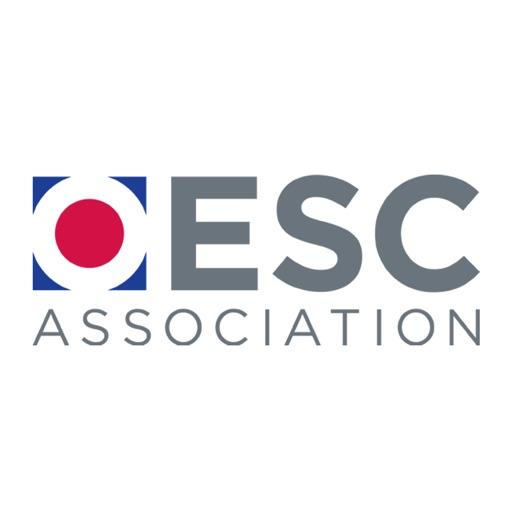 District Name: Utica Shale AcademyDistrict Address:38095 SR 39 Salineville Oh 43968District Contact:William WatsonDistrict IRN:014830Identifying Academic NeedsIdentifying Academic NeedsIdentifying Academic NeedsImpacted Students:How will schools/districts identify which students have been most impacted by the pandemic in terms of their learning progress (with a focus on the most vulnerable student populations including but not limited to disengaged students)?How will schools/districts identify which students have been most impacted by the pandemic in terms of their learning progress (with a focus on the most vulnerable student populations including but not limited to disengaged students)?Considerations:Resources  (Existing and Needed)Partnerships (Local/Regional, ESC, ITC, libraries, museums, after-school programs, civic organizations, etc.) Alignment (Other District/School Plans, Wellness and Success plans, remote learning plans, improvement plans, CCIP-related plans, graduation plans, student success plans, etc.)Alignment with current OIP five-step processes (1-Identify Critical Needs, 2-Research and Select Evidence-Based Strategies, 3-Plan for Implementation, 4-Implement and Monitor, 5-Examine, Reflect, Adjust)Core Questions to Consider:What do students need to know?How do we know if they’ve learned it?How do we intervene for those students who have not learned it?How do extend other opportunities for those who have learned it?Considerations:Resources  (Existing and Needed)Partnerships (Local/Regional, ESC, ITC, libraries, museums, after-school programs, civic organizations, etc.) Alignment (Other District/School Plans, Wellness and Success plans, remote learning plans, improvement plans, CCIP-related plans, graduation plans, student success plans, etc.)Alignment with current OIP five-step processes (1-Identify Critical Needs, 2-Research and Select Evidence-Based Strategies, 3-Plan for Implementation, 4-Implement and Monitor, 5-Examine, Reflect, Adjust)Core Questions to Consider:What do students need to know?How do we know if they’ve learned it?How do we intervene for those students who have not learned it?How do extend other opportunities for those who have learned it?BudgetSpring 2021Needs Assessment – We plan to give benchmark testing to all student via STAR Math and Reading.  Any student more than 1 grade level behind will be placed in Career Tech programs to allow them to graduate with an employable skill.  Students will learn employable skills to enter workforce.Summer 2021Needs Assessment – We plan to give benchmark testing to all student via STAR Math and Reading.  Any student more than 1 grade level behind will be placed in Career Tech programs to allow them to graduate with an employable skill.2021 - 2022Impacted Students- It is USA’s expectation that more students will enroll in DORP programs due to gaps relate from COVID.  Needs Assessment – We plan to give benchmark testing to all student via STAR Math and Reading.  Any student more than 1 grade level behind will be placed in Career Tech programs to allow them to graduate with an employable skill.Approaches – USA will apply for 21st century grant and offer after school assistance and summer learning opportunities. Partnerships – struggling students will be referred to MCTA for job training and help with Ohio Means Jobs Seal. Alignment- We will utilize Wellness funds for senior checkups to assist in graduation requirements and student overall mental health.  Students will excel at hand on activities in our labs, and demonstrate employable skills prior to graduation.50002022 - 2023Approaches to Address Academic Gap FillingApproaches to Address Academic Gap FillingApproaches to Address Academic Gap FillingApproaches & Removing/Overcoming BarriersWhat approaches will schools/districts use to fill learning needs identified above?What steps will be taken to remove/overcome barriers that may be associated with the “Gap Filling Approaches” (transportation to tutoring, no data to track/identify specific student needs, funding concerns to support approaches, etc.)?What approaches will schools/districts use to fill learning needs identified above?What steps will be taken to remove/overcome barriers that may be associated with the “Gap Filling Approaches” (transportation to tutoring, no data to track/identify specific student needs, funding concerns to support approaches, etc.)?Considerations:Resources  (Existing and Needed)Partnerships (Local/Regional, ESC, ITC, libraries, museums, after-school programs, civic organizations, etc.) Alignment (Other District/School Plans, Wellness and Success plans, remote learning plans, improvement plans, CCIP-related plans, graduation plans, student success plans, etc.)Alignment with current OIP five-step processes (1-Identify Critical Needs, 2-Research and Select Evidence-Based Strategies, 3-Plan for Implementation, 4-Implement and Monitor, 5-Examine, Reflect, Adjust)Core Questions to Consider:What do students need to know?How do we know if they’ve learned it?How do we intervene for those students who have not learned it?How do extend other opportunities for those who have learned it?Considerations:Resources  (Existing and Needed)Partnerships (Local/Regional, ESC, ITC, libraries, museums, after-school programs, civic organizations, etc.) Alignment (Other District/School Plans, Wellness and Success plans, remote learning plans, improvement plans, CCIP-related plans, graduation plans, student success plans, etc.)Alignment with current OIP five-step processes (1-Identify Critical Needs, 2-Research and Select Evidence-Based Strategies, 3-Plan for Implementation, 4-Implement and Monitor, 5-Examine, Reflect, Adjust)Core Questions to Consider:What do students need to know?How do we know if they’ve learned it?How do we intervene for those students who have not learned it?How do extend other opportunities for those who have learned it?Budget Spring 2021Approaches – USA will apply for 21st century grant and offer after school assistance and summer learning opportunities. Partnerships – struggling students will be referred to MCTA for job training and help with Ohio Means Jobs Seal. Summer 2021Approaches – USA will apply for 21st century grant and offer after school assistance and summer learning opportunities. Partnerships – struggling students will be referred to MCTA for job training and help with Ohio Means Jobs Seal. 2021 - 2022Approaches – USA will apply for 21st century grant and offer after school assistance and summer learning opportunities. Partnerships – struggling students will be referred to MCTA for job training and help with Ohio Means Jobs Seal. 2022 - 2023Approaches – USA will apply for 21st century grant and offer after school assistance and summer learning opportunities. Partnerships – struggling students will be referred to MCTA for job training and help with Ohio Means Jobs Seal. Approaches to Identify Social & Emotional NeedsApproaches to Identify Social & Emotional NeedsApproaches to Identify Social & Emotional NeedsImpacted Students:How will schools/districts identify which students have been most impacted by the pandemic in terms of their social/emotional needs (with a focus on the most vulnerable student populations including but not limited to disengaged students)?How will schools/districts identify which students have been most impacted by the pandemic in terms of their social/emotional needs (with a focus on the most vulnerable student populations including but not limited to disengaged students)?Considerations:Resources  (Existing and Needed)Partnerships (Local/Regional, ESC, ITC, libraries, museums, after-school programs, civic organizations, etc.) Alignment (Other District/School Plans, Wellness and Success plans, remote learning plans, improvement plans, OIP, CCIP-related plans, graduation plans, student success plans, etc.)Considerations:Resources  (Existing and Needed)Partnerships (Local/Regional, ESC, ITC, libraries, museums, after-school programs, civic organizations, etc.) Alignment (Other District/School Plans, Wellness and Success plans, remote learning plans, improvement plans, OIP, CCIP-related plans, graduation plans, student success plans, etc.)BudgetSpring 2021RedZone, MCTA, Counseling CenterSummer 2021RedZone, MCTA, Counseling Center2021 - 2022RedZone, MCTA, Counseling Center2022 - 2023RedZone, MCTA, Counseling CenterApproaches to Address Social and Emotional NeedApproaches to Address Social and Emotional NeedApproaches to Address Social and Emotional NeedApproaches & Removing/Overcoming BarriersWhat approaches will schools/districts use to address social and emotional needs identified above?  What steps will be taken to remove/overcome barriers that may be associated with the social/emotional needs” (transportation to support services, no data to track/identify specific student needs, funding concerns to support approaches, etc.)?What approaches will schools/districts use to address social and emotional needs identified above?  What steps will be taken to remove/overcome barriers that may be associated with the social/emotional needs” (transportation to support services, no data to track/identify specific student needs, funding concerns to support approaches, etc.)?Considerations:Resources  (Existing and Needed)Partnerships (Local/Regional, ESC, ITC, libraries, museums, after-school programs, civic organizations, etc.) Alignment (Other District/School Plans, Wellness and Success plans, remote learning plans, improvement plans, CCIP-related plans, graduation plans, student success plans, etc.)Considerations:Resources  (Existing and Needed)Partnerships (Local/Regional, ESC, ITC, libraries, museums, after-school programs, civic organizations, etc.) Alignment (Other District/School Plans, Wellness and Success plans, remote learning plans, improvement plans, CCIP-related plans, graduation plans, student success plans, etc.)BudgetSpring 2021Wellness Checks, by educator with Psychology degree, to see if students need referals to RedZone or MCTASummer 2021Wellness Checks, by educator with Psychology degree, to see if students need referals to RedZone or MCTA2021-2022Wellness Checks, by educator with Psychology degree, to see if students need referals to RedZone or MCTA2022-2023Wellness Checks, by educator with Psychology degree, to see if students need referals to RedZone or MCTAPLANNING SUPPORT DOCUMENTAs stated by ODE, this is not a one-size-fits-all exercise. Each district or school should consider its unique needs and issues and prepare its plan in a way that responds appropriately and leverages the assets of its unique partners. The template above has been designed to be as adaptable as possible given the wide range of district experiences and needs. The pages below in the Planning Support Document are designed to assist districts as they think through the nuances that may be significant to their respective district. Educational Service Centers are here to support. Some schools and districts may choose to have similar plans to facilitate effective implementation. ESCs may be able to provide coordination for such collaborative approaches. The following planning support document is provided to assist teams in thinking through the planning process. Additionally, rather than an exhaustive list of resources that quickly becomes overwhelming and outdated, a few key elements have been provided to assist in planning.  Districts may also want to consult ODE’s Reset and Restart website and planning guide.  Additional planning resources are also available at http://reframingeducation.org/. This decision-making framework was developed by Ohio’s network of ESCs to assist districts in having authentic conversations about instructional expectations and making plans to reframe education moving forward; we encourage districts to reach out to their ESCs for additional support as needed. ACADEMIC PLANNINGACADEMIC PLANNINGDetermining Academic NeedsHow will instructional needs be determined?Possible/Optional item(s) to consider:Performance on tests (e.g., district assessments, statewide tests, ACTs, etc.); (Districts will not have statewide achievement data until after the end of the school year and may need to identify assessment tools to identify gaps.)How will districts determine impacted/vulnerable populations?How will districts/schools combat barriers for disengaged students?What opportunities were missed due to the inability to access programming?  Can any of these opportunities be reinstated in the summer or next school year? (Districts are encouraged to consider this question through an equity lens for student populations-- Students with Disabilities, English Language Learners, Gifted Students, All Learners, etc.)Access to key opportunities (e.g., advanced mathematics, physics, higher education, interventions, etc.) may have been lost due to the pandemic.Attainment (e.g., high school diploma, college degree, employment)What essential elements of determining instructional needs are already in place?District MTSS Process and Universal ScreenersUse of/Alignment with the OIP/DLT/BLT/TBT process to determine; What do students need to know?  How do we know if they’ve learned it?  How do we intervene for those students who have not learned it?  How do we extend other opportunities for those students who have learned it?Gap Analysis for ELA, Math, Science, and Social StudiesPrioritize Literacy and MathPrioritized StandardsSupports for IEPs/Compensatory Services, Written Education Plan (WEP) adjustments, etc.Rising Kindergarteners (These students have spent a significant portion of their life in a pandemic environment.  What needs might they have as they enter Kindergarten in Fall 2021?)Filling Academic GapsHow will academic gaps be filled?Possible/Optional item(s) to consider:Existing processes and supportsPartnerships (ESC, libraries, museums, after-school programs, civic organizations, pre-school providers, etc.)MTSS processesEffective district-wide/school-wide leadership teams focusing on achievement gapsData-based decision-making - How will achievement gaps be addressed in BLTs and TBTs?Will measurable objectives be required?  Or will these be supplemental offerings that the parent/guardian may choose to have their student participate in and benefit from?  What happens with students who do become proficient?  Triage plans for Seniors/Credit Recovery Options for HSSupports for IEPs/Compensatory Services, Written Education Plan (WEP) adjustments, etc.Student Success PlansPersonalized learning opportunitiesClear instructional plans have been created with prioritized standardsClear instructional plans have been communicated with staff, parents, and other stakeholdersCross grade-level communicationCoordination with relevant partners to support Literacy, Math, and SEL - ESCs, tutors, etc.Who, When, How…Cohorts, Family PODs, Layout, and DeliveryHow do we ensure at-risk students are taking advantage of the opportunities?How can disengaged students be reengaged?How can ESC Family and Community Partnership Liaisons support this work with vulnerable student populations including but not limited to disengaged students?What steps will be taken to remove/overcome barriers that may be associated with the “Gap Filling Approaches” (transportation to tutoring, no data to track/identify specific student needs, funding concerns to support approaches, etc.)?Determine CompetencyWhat method(s) will be used to determine competency for pandemic learning? Possible/Optional item(s) to consider:Develop and communicate a plan for determining competency (grading and assessments, grade-level advancement)Develop and communicate a plan for promoting students vs. retentionConsider equity of practices, long-term consequences, social/emotional factorsResource Link(s): What Works ClearinghousePriority Math, Reading and Writing StandardsDetermination of Student Educational NeedsExceptional and At-Risk YouthDistrict & Building Level Educational Considerations & PlanningTeacher Level Educational Considerations and PlanningNon-Building Based Learning OpportunitiesOhio Improvement ProcessSOCIAL & EMOTIONAL NEEDSSOCIAL & EMOTIONAL NEEDSDetermining Social Emotional NeedsHow will social and emotional needs be determined?Possible/Optional item(s) to consider:District MTSS Process and SEL ScreenersStudent Wellness and Success PlansIntegrate, coordinate, and align with relevant partners to support this work including ESCs, SSTs, ADAMHS boards, key health care, behavioral health, social services and cultural partners.How can ESC Family and Community Partnership Liaisons support in this area?Are there prevention services/opportunities available through ADAMS and ESCs?Addressing Social and Emotional NeedsHow will social and emotional needs be addressed?Possible/Optional item(s) to consider:MTSS processesAlignment to existing Wellness PlansAlignment to existing Student Success PlansTriage plansIntegrate, coordinate, and align with relevant partners to support this work including ESCs, SSTs, ADAMHS boards, key health care, behavioral health, social services and cultural partners.Comprehensive Support for Students - screen for social and medical services (work with community agencies), identify students who need instructional support (mentors, tutors, peer support, etc.)Resource Link(s): Panorama Equity Guide to Student Learning LossCASEL Online SEL Assessment GuideOhio’s K-12 Social & Emotional Learning StandardsINFOhio’s Educator Tools Curriculum Library (filter for “Social Emotional Learning” under Subject)Ohio’s Whole Child FrameworkPROFESSIONAL LEARNING NEEDSPROFESSIONAL LEARNING NEEDSProfessional LearningWhat professional development activities will be needed/offered to your school district’s teachers and partners to support learning recovery?Possible/Optional item(s) to consider:Create and communicate a Professional Learning plan that includes professional development to help teachers determine academic needs, social emotional needs and to coach partners.How will teachers, stakeholders, and others be brought into the planning and professional learning process? If schools are looking to partners to support learning recovery, how will efforts be coordinated? How will tutors or others be trained?  What school staff/ESC/SST staff can support training community partners?Alignment to the Ohio Improvement Process and One Needs AssessmentWhat social and emotional PD will help teachers address wellness needs of students and staff recovering from added pandemic stressors? (Consider alignment to Student Wellness and Success Plans)Resource Link(s): Professional Learning SupportsMental Health ResourcesESC Customized Support